Vragenlijst: Indienen Afspraak OSO Gegevensset bij EduStandaardVragenlijst voor het indienen van een standaard bij EduStandaard voor het in beheer nemen van die standaard.ToelichtingOp basis van de antwoorden op de vragen van deze vragenlijst bepaald Bureau EduStandaard of de standaard voldoet aan de gestelde criteria. Het is in eerste instantie de verantwoordelijkheid van de indiener om dit aan te tonen. EduStandaard gebruikt de documentatie en gegevens uit de antwoorden om per criterium een oordeel te geven. Bij twijfel over de relevantie, het werkingsgebied of kwaliteit kan het bureau EduStandaard besluiten een gesprek te voeren met de indiener. Voor het schrijven van het oordeel zal Bureau EduStandaard een werkgroep van de SIG EduStandaard toewijzen dan wel oprichten. Met behulp van het template in bijlage 3 zal deze werkgroep een advies op stellen voor de standaardisatieraad van EduStandaard.Doelgroepen van deze vragenlijst:Bureau EduStandaard (BES): beoordeelt op basis van deze vragenlijst of aan alle criteria voor nieuwe standaarden is voldaan (zie bijlage 2). BES adviseert hierin de StandaardisatieRaad.Op basis van de vragenlijst en het advies van Bureau EduStandaard zal de StandaardisatieRaad besluiten om de standaard al dan niet in beheer te nemen.ArchtectuurRaad: bewaakt en beoordeelt de samenhang met de andere afspraken (architectuur) van EduStandaardLevert u aub. een elektronische versie van deze vragenlijst in bij info@EduStandaard, dus liever niet uitprinten en dan pas invullen.Geef onder  verwijzing    aan waar het antwoord of de onderbouwing van het antwoord op deze vraag te vinden is. Dit kan een pagina van de documentatie van de standaard zijn of een URL van een website. Uitgangspunt is dat het antwoord op onderstaande vragen als het goed is in één van de documenten van of rondom de standaard is te vinden.Indien antwoord op een vraag niet van toepassing is: "n.v.t." invullen, zo mogelijk met argumentatie.VragenOm welke standaard gaat het?Omgeving: Wat is de context van deze afspraak ten opzichte van andere afspraken en standaarden?Zijn er vergelijkbare afspraken en standaarden, zo ja welke?Waarin verschilt deze standaard van die andere afspraken en standaarden?ProbleemgebiedVoor welk probleem biedt de standaard een oplossing?Biedt de standaard een volledige oplossing voor dit probleem (=100% dekking)?DoelgroepVoor wie is de standaard bedoeld?Bestaat de standaard uit verschillende delen die zich op verschillende doelgroepen richten?Geef een of meer voorbeelden van een real-life business situatie waarin de standaard is gebruikt.Wat gaat er fout als de afspraak niet geaccepteerd wordt door het veld?
Deze vraag geeft als het goed is antwoord op het prioriteringsvraagstuk: “hoe urgent is de afspraak”Is de standaard breed geaccepteerd door de doelgroep?Graag een overzicht toevoegen van alle deelnemers aan het standaardisatieproces (naam en organisatie). Dit kan bijvoorbeeld in een aparte excel-lijst.Wat is de impact als de afspraak geïmplementeerd moet worden?
Deze vraag geeft als het goed is antwoord op het kostenvraagstuk: “wie moet wat doen om de afspraak te implementeren, wat is er voor nodig qua resources, tijd en expertise”Is er voor de standaard een overzicht van frequently asked questions (of iets soortgelijks)? (Inter)nationale standaardenIs de standaard gebaseerd op (inter)nationale standaarden?Zo ja, welke? Geef per standaard de versie geschiedenis aan (nummers en datum), dus ook eventueel nieuwere versies.Is er voor de gebruikte (inter)nationale standaarden een forum of een gebruikersgroep of iets dergelijks?Is er voor de gebruikte (inter)nationale standaarden een overzicht van frequently asked questions (of iets soortgelijks)?TestenIs er een tool beschikbaar om implementatie van (delen van) de standaard op correct gebruik te toetsen?Zo nee, voor welke delen zou dit wel denkbaar zijn (aanvullen met een korte schets welke technieken daarvoor gebruikt kunnen worden)?Geef aan wanneer deze en alle voorgaande versies zijn uitgebracht.Informatiemodel en bindingBevat de standaard een informatiemodel?Zo ja, uit welke onderdelen bestaat dat informatiemodel?Bevat de standaard een technische binding van het informatiemodel?Zijn er inhoudelijke verschillen tussen het informatiemodel en de binding?Copyrights en andere beperkingenKan het intellectuele eigendom - m.b.t. mogelijk aanwezige patenten - van de standaard onherroepelijk op een royalty-free basis aan EduStandaard ter beschikking worden gesteld?Zijn er beperkingen betreffende het hergebruik van de standaard?Is de standaard (inclusief alle bijbehorende documentatie) vrijelijk beschikbaar?Is het voor een ieder mogelijk om de standaard (inclusief alle bijbehorende documentatie) te kopiëren, beschikbaar te stellen en te gebruiken om niet?Hoe is de standaard via Internet te vinden?REACTIESBESBij vraag 2.2, 3.2 en 10.1 heeft BES reacties toegevoegd.Deze reacties bestaan uit aanvullende vragen aan de indiener en uit aandachtspunten voor beheer.Daarnaast heeft BES nog twee aanvullende vragen over beheer met betrekking tot de doorontwikkeling en de samenstelling van de (nieuwe) werkgroep en nog twee aanvullende architectuur gerelateerde vragen met betrekking tot de aan de afspraak ten grondslag liggende principes en eventueel beschikbare architectuur platen met betrekking tot het uitwisselingsproces. Antwoorden op deze laatste 4 aanvullende vragen zijn overigens wel gevonden.REACTIEBESAanvullende vragen met betrekking tot beheer:Is er al iets bekend over de roadmap van de afspraak (zicht op plannen over doorontwikkeling van de afspraak)?(gevonden) ANTWOORD:Hoofdstuk 2.4 van de afspraak OSO bevat zicht op de toekomstige ontwikkeling van de afspraak.Is bekend binnen welke werkgroep de afspraak zal worden beheerd dan wel doorontwikkeld. (gevonden) ANTWOORD:De huidige reviewgroep dient deze standaard in en er is afgesproken dat Deze reviewgroep in ieder geval dit jaar en lopende OSO 2 de hoeder blijftWerkgroep UWLR pro-actief op de hoogte wordt gehouden van relevante zaken mbt OSO-standaardAanvullende vragen met betrekking tot architectuur:Zijn er aan de afspraak ten grondslag liggende principes vastgelegd.(gevonden) ANTWOORD:Hoofdstuk 3.3 bevat de principes voor het uitwisselen van een overstap dossier.Zijn er architectuurplaten beschikbaar die inzichtelijk maken hoe het uitwisselingsproces verloopt.(gevonden) ANTWOORD:Hoofdstuk 3.1 bevat een zeer vereenvoudigde weergave van het uitwisselingsproces. titelauteur(s)VersieOSO gegevensset Jos van der Arend, Arjan van Krimpen.1.0antwoordVerwijzingJa: ELD gegevensset v20121123 die in beheer is bij ROVICT in opdracht van SchoolInfo. N.v.t. Overlap met: De Afspraak Uitwisselen leerresultaten (UWLR) die in beheer is bij EduStandaardhttp://www.edustandaard.nl/afspraken/beheerde-afspraken/uitwisseling-leerresultaten/antwoordVerwijzingELD gegevensset is als uitgangspunt genomen voor ontwikkeling van de voorliggende afspraak. Op termijn zal de afspraak OSO gegevensset v.1.0 de DOD– en ELD-gegevensset gaan vervangen. De DOD- en ELD-gegevensset zullen niet verder ontwikkeld worden. Paragraaf 3.4 relaties met andere standaarden >Relatie DOD & relatie ELDDe afspraak Uitwisselen leerresultaten (UWLR) maakt voor een deel van de gegevens (alleen de toetsresultaten) gebruik van de ELD-gegevensset. Dat betekent dat de definitie (opbouw, syntax, semantiek) van een toetsresultaat “as is” wordt overgenomen uit het ELD. Voor de betekenis en het gebruik van de verschillende velden wordt dan ook verwezen naar de ELD data dictionary en documentatie (ELD-OSO).Op het moment dat de afspraak OSO gegevensset in beheer genomen wordt door EduStandaard zal de huidige verwijzing worden vervangen door verwijzing naar OSO gegevensset 1.0. Dit is besproken tijdens de 1e bijeenkomst van de werkgroep UWLR van 19 juni 2013Paragraaf 3.4 relaties met andere standaarden > relatie met afspraak UWLR Onderdeel 5.2.2 Resultaat volgens ELD van de afspraak Uitwisselen LeerresultatenREACTIEBESAanvullende vragen aan indiener:Op welke termijn zal de afspraak OSO gegevensset v1.0 de DOD en ELD gegevensets gaan vervangen en wie gaat dat proces trekken?Kan naast de verschillen in de gegevenssets ook de verschillen in manier van uitwisseling worden aangegeven (de architectuurverschillen)?Aandachtspunten voor EduStandaard:Huidige verwijzing naar de ELD gegevensset in de afspraak UWLR moet worden vervangen door een verwijzing naar de OSO gegevensset 1.0 zoals besproken in de werkgroep UWLR van 19 juni.antwoordverwijzingBij de uitwisseling van dossiers met leergegevens en leerresultaten van de leerling (i.k.v. OSO) zijn verschillende administratieve systemen en leer- en begeleidingsprogramma’s betrokken. Door de diversiteit van aanbieders en systemen die worden gebruikt, is de ‘automatische’ uitwisseling nu nog niet goed mogelijk. En soms, wanneer de gegevens technisch wel kunnen worden overgedragen, is het de vraag of beide kanten van de uitwisseling dezelfde semantische betekenis hanteren voor de gegevens.Om digitale overstapdossiers goed uit te kunnen wisselen is besloten om met alle belanghebbende partijen de afspraken over de gegevensset en de uitwisseling vast te stellen. De afspraak is uiteindelijk bedoeld om de uitwisseling van dossiers te faciliteren en daarmee de volgende voordelen te realiseren, namelijk: •	Optimaliseren van de plaatsing en de efficiënte doorstart van het leren en begeleiden van de leerling in de nieuwe school door het aanleveren van actuele en relevante informatie aan die nieuwe school. •	Terugdringen van de administratieve lasten in het onderwijs door automatisering en hierbij het voorkomen van fouten bij de handmatige handelingen.Paragraaf 2.2 waarom een afspraak? antwoordverwijzingGrotendeels. De huidige afspraak OSO gegevensset bestaat uit de OSO gegevensset die breed toepasbaar is voor de overdracht van een dossier met leer- en begeleidingsgegevens van een leerling. Maar de gegevensset is tot nu toe voornamelijk binnen en tussen PO en VO toegepast. Daar vinden vanzelfsprekend wel de meeste overstappen plaats. De OSO gegevensset zal mogelijk op kleine punten moeten worden aangepast wanneer nieuwe toepassingen als voor overstappen als VO-MBO of (V)SO, of uitwisseling via een regionaal platform worden uitgewerkt. 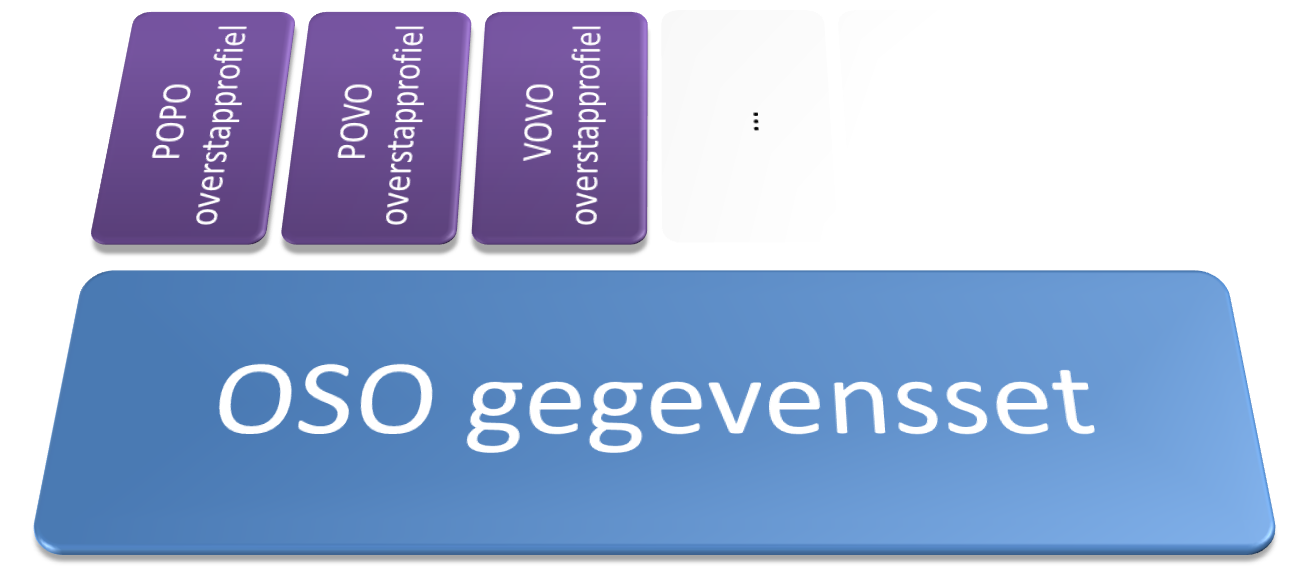 Verder zijn in de afspraak de drie overstapprofielen gespecificeerd voor die overstappen PO-PO, PO-VO en VO-VO. Nieuwe profielen voor andere overstappen of andere toepassingen kunnen eenvoudig worden toegevoegd aan deze afspraak.Hoofdstuk 1 en 2REACTIEBESAandachtspunten voor doorontwikkeling van de afspraak:Het is van belang dat de impact van aanpassingen op de reeds bestaande profielen ten behoeve van nieuwe profielen en andere uitwisselingsvormen tot een acceptabel minimum beperkt blijft. antwoordverwijzingBestuurders-beslissers, informatiemanagers en technische specialisten van onderwijsinstellingen, samenwerkingsverbanden, LAS- en andere softwareleveranciers, Cito betrokken bij OSO en in eerste instantie actief binnen PO en VO. De afspraak biedt in haar structuur ruimte voor uitbreiding naar andere onderwijssectoren en organisaties.Hoofdstuk 1 en 2antwoordverwijzingJa. Onderscheid gemaakt in de gegevensset die voor alle doelgroepen bedoeld is en de toepassing voor specifieke doelgroep door inrichting van profielen voor de overstappen in PO en VO. In deze versie zijn de toepassingsprofielen voor de overstappen PO-PO, PO-VO en VO-VO uitgewerkt. Paragraaf 2.3 Scope van de afspraakantwoordverwijzingDe ELD-gegevensset is al geïmplementeerd door verschillende LAS-leveranciers voor digitaal overdracht van het overstapdossier binnen PO en VO. Het gaat om leveranciers die actief betrokken zijn bij OSO. Vanuit OSO wordt de technische implementatie t.b.v. uitwisseling via een Traffic Center (specifieke OSO voorziening) aangestuurd en worden zowel scholen als Leveranciers gekwalificeerd (de OSO gegevensset wordt hier gebruikt). Zie http://www.overstapserviceonderwijs.nl/over-oso/leerlingadministratie-met-osoLeveranciers die overstapdossiers uitwisselen en daarbij het Traffic Center niet gebruiken kunnen ook de afspraak OSO gegevensset gebruiken. n.v.t.antwoordverwijzingDan missen we het momentum om binnen de onderwijsketen in kader van overstap tussen scholen eenduidigheid te creëren in overstapdossiers binnen het Nederlandse onderwijs. Deze overstapdossiers zijn voornamelijk bedoeld om leerlingen in het vervolgonderwijs direct optimaal te laten leren en te kunnen begeleiden en om een efficiëntie slag in de administratie voor scholen te bewerkstelligen. Scholen en leveranciers zijn al jaren bezig om dit te bereiken (van de actie van VDOD, ELD en nu OSO). n.v.t.antwoordverwijzingJa, voor zover het de bij OSO betrokken partijen betreft (is bewuste keuze geweest). In de reviewgroep waren betrokken:Onderwijsinstellingen/samenwerkingsverbanden Nico Jonker (Samenwerkingsverband VOVSO Midden-Holland & Rijnstreek); Lyanne Baltussen (CSG Het Streek Ede), Irene van Kesteren (Federatie van Onderwijskoepels en Openbaar Onderwijs Rotterdam), Martijn Redegeld (Rotterdamse Vereniging voor Katholiek Onderwijs), Michiel Westerik (Groenhorst Ede), Ger Mathijssen (Da Capo College )  LAS LeveranciersHenk Zegwaard (SchoolMaster), Sven Haster (Topicus), Wilbert van de Laar (Triple-W-ICT), Tim Vijgen en Roy Kleijkers (Unilogic BV) John Mans (Johan-ICT), J. Bongers (Jabbit Services B.V.)Regionaal PlatformBernard Toet (Onderwijs Transparant); OndersteuningsorganisatiesGeert Evers (CITO)De expertgroep bestond uit: Jos van der Arend en Arjan van Krimpen (Kennisnet), David Caron (Trifork B.V.) en Joost van Dijck (Rovict B.V.)Zie voor contactgegevens bijlage: Overzicht betrokkenen Project OSOstandaard.n.v.t.antwoordverwijzingImpact is laag als betrokken instelling gebruik maakt van LAS dat OSO kwalificatie heeft. Voor andere gevallen betekent het dat een systeem een interface volgens de standaard moet implementeren (technische koppeling) en de organisatie moet controleren in hoeverre haar informatiebehoefte overeenkomt met de gegevens in de set.http://www.overstapserviceonderwijs.nl/over-oso/leerlingadministratie-met-osoantwoordverwijzingNee. Deze standaard heeft nog geen faq. Wel is er een lijst van veelgestelde vragen beschikbaar van de overstap service onderwijs, waar de standaard wordt toegepast.http://www.overstapserviceonderwijs.nl/veelgestelde-vragenantwoordverwijzingNee, het is wel gebaseerd op de nationale DOD standaard die al sinds 2003 voor de overstap PO-VO is ontwikkeld en veelvuldig wordt gebruikt. Deze DOD standaard zal zeer waarschijnlijk niet verder worden ontwikkeld.http://www.vdod.nl/informatieantwoordverwijzingDoD versie 1.09 Oktober 2011http://www.vdod.nl/etc/datadictionarydod1.0910-10-2011.xls ELD (voorheen DoD) versie November 2012http://www.eld.nl/fileadmin/eld/documenten/OSO_Gegevensset_po-vo.pdf REACTIEBESAandachtspunten voor EduStandaard (BES):Aangezien de DOD standaard zeer waarschijnlijk niet verder zal worden ontwikkeld, blijft er dus kennelijk de mogelijkheid bestaan dat dit wel gebeurt. BES zal dit dus tijdens de beheerfase in de gaten moeten houden. antwoordverwijzingJa. Het XSD voor de gegevensset en een XSLT voor validatie van de drie overstapprofielen.Verder zijn er codelijsten voor bepaalde gegevensvelden. Deze codelijsten geven het waardebereik van zo’n gegevensveld aan en de bijbehorende betekenis. Veel van deze codelijsten zijn in de afspraak beschreven.Zie technische bestanden bij de afspraakantwoordverwijzingEr kan eventueel een online validatiesysteem (zoals de eValidator) worden ontwikkeld waarmee iedere ontwikkelaar de dossiers voor de eigen implementatie kan valideren en uitgebreid validatieresultaat terugkrijgt.n.v.t. antwoordverwijzing0.1	3 april 2013.
0.2	16 april 2013.
0.3	13 mei 2013.
0.4	31 mei 2013.
0.5	2 juli 2013.Versie 1.0 is uitgebracht op 15 juli 2013http://www.edustandaard.nl/afspraken/conceptafspraken/oso-gegevensset/ antwoordverwijzingJa Bijlage AantwoordverwijzingDe gegevensset bestaat uit de onderdelen: de school (huidige school), de leerling en een overstapadvies. Verder de metadata van het dossier en de registratie van de inzage door leerling of ouders/verzorgers.Paragraaf 1.1 figuur 2.antwoordverwijzingJa, het XSD.Zie technische bestanden bij de afspraak.antwoordverwijzingNee.n.v.t.antwoordverwijzingJaHoofdstuk 6antwoordverwijzingneeHoofdstuk 6antwoordverwijzingjaHoofdstuk 6antwoordverwijzingJa, onder voorwaarde van naamsvermelding want deze afspraak valt onder de Nederlandse versie van de Creative Commons licentie "Naamsvermelding 3.0 Nederland"Hoofdstuk 6antwoordverwijzingOp de site van EduStandaard  http://www.edustandaard.nl/afspraken/conceptafspraken/oso-gegevensset/